Устройство детей, оставшихся без попечения родителей: особенности данной законодательной процедурыПроцедура устройства детей, которые остались без попечения родителей, регламентирована статьей 155 Семейного Кодекса Российской Федерации. В первую очередь, необходимо учитывать принцип приоритета семейного воспитания. Исходя из данного принципа, приоритетом является передача детей, оставшихся без попечения родителей, на воспитание в семью.Семейные формы устройства.Статья 123 Семейного Кодекса РФ представлена следующими семейными формами устройства:Усыновление (удочерение).Опека (попечительство).Приемная либо патронатная семья.Только при отсутствии вышеуказанных возможностей дети могут передаваться в организации, предназначенные для детей-сирот и детей, оставшихся без попечения родителей. В соответствии со ст. 1 Федерального Закона «О дополнительных гарантиях по социальной поддержке детей-сирот и детей, оставшихся без попечения родителей», в качестве таких организаций выступают образовательные учреждения, в которых находятся на содержании (обучаются и воспитываются) дети-сироты. Кроме этого, данные организации представлены детскими домами, интернатами для детей-инвалидов, социально-реабилитационными центрами, социальными приютами, а также учреждениями системы здравоохранения (в частности, домами ребенка).Следует отметить, что статья 155 Семейного Кодекса РФ подразумевает расширение списка вышеуказанных учреждений. В частности, в перечень организаций для детей-сирот и детей, оставшихся без попечения родителей, также входят некоммерческие организации. При этом в обязательном порядке должно быть выполнено условие, а именно - осуществление надзора за детьми не находится в противоречии с целями деятельности этих организаций.Постоянное и временное пребывание: отличительные особенности.Ребенок может быть передан в организацию для детей-сирот и детей, оставшихся без попечения родителей, на постоянное или временное пребывание. Если ребенок устроен в специализированное образовательное, медицинское или аналогичное учреждение на постоянной основе, то обязанности, связанные с содержанием, воспитанием, образованием ребенка, защитой его прав и законных интересов, полностью возлагаются на эти учреждения.В той ситуации, когда ребенка устраивают в одно из перечисленных учреждений временно, то у родителей (усыновителей, опекунов либо попечителей) сохраняются все права и обязанности. Пребывание может носить временный характер в том случае, если имеются уважительные причины, по которым родители (усыновители, опекуны или попечители) не исполняют свои обязанности в отношении ребенка. Например, в связи с тяжелой болезнью, длительной командировкой и т.д.
Вне зависимости от характера устройства (постоянный или временный), ребенок передается в специализированное учреждение путем оформления решения (акта) органа опеки и попечительства.Функции органов опеки и попечительства.Органы опеки и попечительства, принимающие непосредственное участие в судьбе ребенка, выполняют следующие законодательные функции:Обеспечивают устройство ребенка в организации для детей-сирот и детей, оставшихся без попечения родителей.Контроль над деятельностью этих организацией – в первую очередь, акцент делается на оценке условий содержания, воспитания, образования и лечения детей.Следует отметить, что органы опеки и попечительства исполняют обязанности опекуна или попечителя до того момента, как ребенку исполнится 18 лет.Усыновление: нюансы данной юридической процедуры в РоссииУсыновление - представляет собой оптимальную законодательную форму устройства ребенка в России. Это объясняется тем, что данная форма не только обеспечивает создание между усыновляемым и усыновителями близких родственных отношений, но и юридически закрепляет эти отношения. В России права и обязанности усыновленного ребенка приравниваются правам и обязанностям кровного. При этом усыновители наделяются всеми родительскими правами и обязанностями. Исходя из Семейного Кодекса Российской Федерации и прочих нормативно-правовых актов, именно усыновление является приоритетной формой устройства ребенка. Соответственно, граждане, выбирающие данную форму, получают преимущественное право на то, чтобы содержать и воспитывать ребенка.Процедура усыновления может быть реализована по отношению к несовершеннолетним детям и только при соблюдении их интересов. При проведении юридических мероприятий, связанных с устройством ребенка в семью, в обязательном порядке учитываются следующие моменты:Этническое происхождение и родной язык ребенка.Принадлежность ребенка к определенной религии и культуре.Возможности приемной семьи в области создания полноценных условий для физического, психического, духовного и нравственного развития ребенка.Как выглядит процедура усыновления в Российской Федерации?Гражданами Российской Федерации, принявшими решение об усыновлении ребенка, в орган опеки и попечительства подается соответствующее заявление. Ответом на данное заявление будет заключение о возможности (невозможности) быть усыновителями.К заявлению об усыновлении должны быть приложены следующие документы:Краткое изложение автобиографии потенциальных усыновителей.Справка, выдаваемая по месту работы. В данной справке указываются такие сведения, как должность и размер заработной платы. Вместо справки можно приложить копию декларации о доходах.Копия такого документа, как финансовый лицевой счет.Выписка из домовой (поквартирной) книги по месту жительства либо документ, который подтверждает наличие права собственности на жилое помещение.Справка, выдаваемая органами внутренних дел и свидетельствующая об отсутствии судимости за умышленные преступления против здоровья и жизни граждан.Медицинское заключение о состоянии здоровья усыновителя – выдается государственным либо муниципальным лечебно-профилактическим учреждением.Копия свидетельства о браке (документ требуется при наличии данного юридического события).Паспорт, а в отдельных установленных законодательством случаях иной документ, удостоверяющий личность.Срок действия документов, перечисленных в пунктах 2, 3, 4 и 5, составляет один год. Медицинское заключение действует в течение трех месяцев.Акт обследования условий жизни потенциальных усыновителей - обязательный юридический документ, непосредственно влияющий на принятие решения органом опеки и попечительства.Для того чтобы подготовить заключение о возможности выступать в качестве усыновителей, органом опеки и попечительства оформляется специальный акт, в котором отражаются результаты обследования условий жизни лиц, желающих стать усыновителями. Оценив заявление, приложенные к нему документы и акт обследования, в течение 15-ти рабочих дней орган опеки и попечительства формирует заключение о возможности стать усыновителями. Именно это заявление представляет собой юридическое основание для постановки на учет и получения статуса кандидатов в усыновители.Если органом опеки и попечительства в заключении отражено отрицательное решение, то данная информация доводится до сведения заявителей в течение 5-ти рабочих дней после того, как подписано данное заключение. В этой ситуации осуществляется возврат всех документов и разъясняется законодательная процедура обжалования решения.Опека и попечительство над детьми. Документы и порядок оформленияДети, по тем или иным причинам, оставшиеся без родителей, нуждаются в защите государства. Для реализации прав таких детей, в России создан орган опеки и попечительства. Помимо формы усыновления (удочерения) принять ребенка, оставшегося без опеки родителей, в семью можно оформив возмездный договор опеки или попечительства.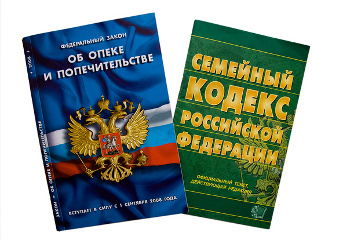 Институт опеки и попечительства на сегодняшний день, является комплексным по своим нормам, так как регулируется не только семейным, но, и административным, и гражданским правом. Нормы гражданского права включают в себя общие положения об установлении и прекращении опеки и попечительства над ребенком, а Семейный кодекс РФ более широко рассматривает и регламентирует опеку и попечительство, как форму устройства и семейного воспитания детей, оставшихся без родительской опеки.Опека и попечительство над детьми, рассматриваемая в семейном праве, является формой устройства сирот с целью защиты их прав и интересов, а так же с целью содержания, образования и воспитания. Регулирование общих вопросов связанных с опекой и попечительством возложено на ст. 145 СК РФ.Дети, оставшиеся без опеки и попечительстваК детям, оставшимся без родительской опеки, относятся те, чьи родители:признаны недееспособными;умерли;ограничены в родительских правах;лишены родительских прав.Помимо этого отсутствие родительской опеки может быть вызвано:уклонением родителей от воспитания детей;длительным отсутствием родителей (связано с отбыванием наказания в местах заключения, длительной командировкой);болезнью родителей (болезнь должна прямо препятствовать выполнению родительских обязанностей);уклонением родителей от защиты прав и интересов ребенка;другими причинами.Опека оформляется над детьми, не достигшими 14 летнего возраста, а попечительство с 14 лет до 18. (п. 2 ст. 145 СК РФ)Четкое разделение между опекой и попечительством не играет роли в сфере воспитания и образования подопечных детей, но имеет важное значение в сфере защиты попечителями (опекунами) их имущественных и неимущественных интересов и прав. Гражданско-правовая сфера рассматривает опеку и попечительство, как способы восполнения частичной или неполной дееспособности гражданина. Как мы знаем, малолетние дети в возрасте от шести до четырнадцати лет, могут самостоятельно совершать достаточно ограниченный круг сделок, например, сделки направленные на безвозмездное получение выгоды, бытовые сделки, распоряжение средствами, предоставленными законным представителем. Другие сделки за малолетних подопечных совершают их опекуны, являясь их законными представителями. То есть при наличии опекуна ребенок, оставшийся без попечительства родителей, может стать участником различных гражданских правоотношений.Начиная с четырнадцатилетнего возраста, подопечные приобретают больший объем гражданской дееспособности. Данным законом малолетним детям, добавляются возможности: самостоятельно распоряжаться своим заработком, стипендией и иными доходами, вносить вклады в кредитные учреждения и как следствие распоряжаться ими, осуществлять права автора произведений искусства, науки и литературы и других результатов своей интеллектуальной деятельности.С четырнадцати до восемнадцати лет ребенок, находящийся под попечительством может совершать другие сделки только с согласия попечителя (п. 1, 2 ст. 26 ГК РФ). Отсюда вывод, попечитель – это помощник своего несовершеннолетнего подопечного в сфере реализации прав последнего в гражданско-правовом поле деятельности.В п. 3 ст. 145 СК РФ сказано, что все отношения, возникающие с установлением, осуществлением и прекращением попечительства и опеки регулируются ГК РФ, ФЗ РФ «Об опеке и попечительстве над детьми» и другими нормативными актами. Согласно п. 1 ст. 35 ГК РФ данные отношения входят в компетенцию органа опеки и попечительства по месту жительства ребенка. Если ребенок на момент принятия решения о назначении опекуна (попечителя) уже проживает по месту жительства последнего, орган опеки и попечительства, находящийся по месту жительства ребенка вправе передать возможность принимать решения такому же органу, который находится по месту жительства непосредственно попечителя (опекуна).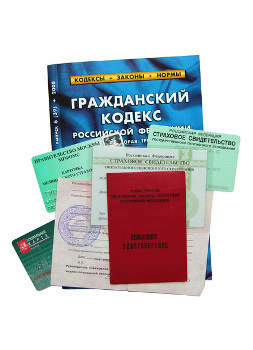 Документы для оформления опеки и попечительства над ребенкомРешение о передаче ребенка производится на основании следующих документов:1) заявление кандидата в опекуны (попечители);2) документов на кандидата в опекуны (попечители):копий паспорта, ИНН, свидетельства о браке, пенсионного свидетельства;автобиография кандидата в попечители (опекуны);справка о регистрации по форме 9 и справка по ф. 7 (характеристика жилой площади) или копии правоустанавливающих документов на жилплощадь;справка из лечебно-профилактических учреждений об отсутствии психических и инфекционных заболеваний у всех лиц, проживающих совместно с кандидатом в попечители (опекуны);медицинское заключение о состоянии здоровья попечителя (опекуна). (форма № 164у-96, срок действия 3 месяца);характеристика с места работы кандидата в попечители (опекуны) (не работающие лица, предоставляют справку из жилищных органов по месту жительства);справка о доходах с места работы кандидата в попечители (опекуны) (в справке указывается размер средней ежемесячной заработной платы и должность). Пенсионеры предоставляют справку из пенсионного фонда. Не работающий кандидат в попечители (опекуны) предоставляет справку о доходах того члена семьи, который его содержит;справка о наличии или отсутствии судимостей у кандидата в попечители (опекуны) (срок действия справки 6 месяцев);письменное согласие всех членов семьи кандидата в попечители (опекуны) на установление им попечительства или опеки (согласие требуется от всех членов семьи будущего опекуна (попечителя), достигших 14-ти летнего возраста).Помимо этого орган опеки и попечительства может затребовать от кандидата  документ подтверждающий прохождение подготовки им в специализированных центрах.3) документов на несовершеннолетнего ребенка:до 14-ти лет – копия свидетельства о рождении ребенка;с 14-ти лет – копии свидетельства о рождении и паспорта ребенка;4) документальное подтверждение того, что несовершеннолетний ребенок остался без опеки родителей:решение суда о лишении родительских прав, признание родителей безвестно отсутствующими, недееспособными или ограниченно дееспособными, ограничении родительских прав;копии свидетельства о смерти обоих или одного родителя;справка об инвалидности 1 и 2 групп, исключающая трудоспособность родителей;справка о розыске одного или обоих родителей;согласие родителей на установление попечительства (опеки) (при условии, что выполнение родительских обязанностей затруднено наличием инвалидности или условиями работы).справка о регистрации детей (ребенка) по форме 9 и по форме 7 (могут быть предоставлены копии правоустанавливающих документов);письменное согласие на назначение конкретного опекуна (попечителя) от ребенка старше 10-ти лет;справка из воспитательного, лечебного, учебного, социального учреждения, в котором находиться или посещает несовершеннолетний;медицинское заключение о состоянии ребенка (срок действия справки 3 месяца).Решение о назначении опекуна или попечителя на детьми соответствующим органом принимается в течение месяца с того момента, когда ему стало известно о необходимости установления попечительства или опеки. Не назначение ребенку, оставшемуся без родительской опеки, в отведенный законом срок опекуна (попечителя) приводит к возложению обязанностей последнего, непосредственно на орган опеки и попечительства. Обжаловать решение о назначение опекуна (попечителя), согласно п. 1 ст. 35 ГК РФ, может заинтересованное лицо в судебном порядке.Назначение опекуна (попечителя) возможно только с его согласия. Данное условие является обязательным, потому как принуждение к исполнению попечительских или опекунских обязанностей не может соответствовать интересам ребенка, а цели опеки (попечительства) вряд ли будут достигнуты. Воля принять на себя обязанности попечителя или опекуна выражается в соответствующем заявлении гражданина в орган опеки и попечительства. Так же в этом вопросе важна воля ребенка, согласно п. 4 ст. 145 СК РФ, начиная с 10-ти летнего возраста, опекун или попечитель назначается только с согласия ребенка, до достижения десятилетнего возраста опека и попечительство осуществляется без учета его мнения.Интересы детей учитываются и при передаче под опеку (попечительство) сестер и братьев, оставшихся без родительского попечения. Пунктом 5 ст. 145 СК РФ не допускается передача под опеку или попечительство сестер и братьев разным лицам, если такая передача не отвечает интересам самих детей.Казалось бы, верша благое дело гражданин, желающий взять под опеку или попечительства нуждающегося в нем ребенка, не должен встретить на своем пути преград. К сожалению, «бюрократическая машина» иногда не только не помогает в осуществлении задуманного, но и всячески препятствует.С причинами возникновения данной ситуации мы разбираться сейчас не станем, они и так всем ясны и понятны. В сложной ситуации, такой как оформление опеки или попечительства над ребенком, помощь адвоката по семейным делам – это шаг в сторону осуществления задуманного. Адвокат по семейным делам даст консультацию по всем вопросам, касающимся оформления попечительства и опеки, поможет собрать нужный пакет документов, правильно оформить заявление и осуществит поддержку в суде, если возникнет такая необходимость.Не упустите свой шанс помочь детям, которые остались без опеки родителей.